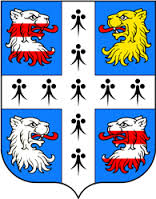 МЕСТНАЯ АДМИНИСТРАЦИЯМУНИЦИПАЛЬНОГО ОБРАЗОВАНИЯ НИЗИНСКОЕ СЕЛЬСКОЕ ПОСЕЛЕНИЕМУНИЦИПАЛЬНОГО ОБРАЗОВАНИЯЛОМОНОСОВСКИЙ МУНИЦИПАЛЬНЫЙ РАЙОН ЛЕНИНГРАДСКОЙ ОБЛАСТИПОСТАНОВЛЕНИЕот 12.02.2016   г.                                                                                                  №  27О порядке сообщения муниципальными служащими местной администрации  МО Низинское сельское поселение  о возникновении личной заинтересованности при исполнении должностных обязанностей, которая приводит или может привести к конфликту интересов В соответствии с Федеральным законом от 25 декабря 2008 г. № 273-ФЗ «О противодействии коррупции», подпунктом «б» пункта 8 Указа Президента РФ от 22 декабря 2015 г. № 650 «О порядке сообщения лицами, замещающими отдельные государственные должности Российской Федерации, должности федеральной государственной службы, и иными лицами о возникновении личной заинтересованности при исполнении должностных обязанностей, которая приводит или может привести к конфликту интересов, и о внесении изменений в некоторые акты Президента Российской Федерации» местная администрация МО Низинское сельское поселение  постановляет:1. Утвердить Положение о порядке сообщения муниципальными служащими местной администрации МО Низинское сельское поселение о возникновении личной заинтересованности при исполнении должностных обязанностей, которая приводит или может привести к конфликту интересов (приложение).2. Настоящее постановление подлежит опубликованию (обнародованию) на официальном сайте Мо Низинское сельское поселение  www. nizino.info3. Настоящее постановление вступает  в силу с момента опубликования (обнародования).4. Контроль за выполнением настоящего постановления возложить на заместителя главы местной администрации Ершкову А.Ю.Глава местной администрации МО Низинское сельское поселение                                                       Е.В. КлухинаПриложение к постановлению местной администрацииМО Низинское сельское поселение от 12.02.2016 г. № 27Положение
о порядке сообщения муниципальными служащими местной администрации МО Низинское сельское о возникновении личной заинтересованности при исполнении должностных обязанностей, которая приводит или может привести к конфликту интересов
1. Настоящим Положением определяется порядок сообщения муниципальными служащими местной администрации МО Низинское сельское (далее – муниципальные служащие) о возникновении личной заинтересованности при исполнении должностных обязанностей, которая приводит или может привести к конфликту интересов.2. Муниципальные служащие обязаны в соответствии с законодательством Российской Федерации о противодействии коррупции сообщать о возникновении личной заинтересованности при исполнении должностных обязанностей, которая приводит или может привести к конфликту интересов, а также принимать меры по предотвращению или урегулированию конфликта интересов.Сообщение оформляется в письменной форме в виде уведомления о возникновении личной заинтересованности при исполнении должностных обязанностей, которая приводит или может привести к конфликту интересов (далее - уведомление).3. Муниципальные служащие направляют главе местной администрации МО Низинское сельское уведомление, составленное по форме согласно приложению к настоящему Положению.4. Уведомление может быть направлено по поручению главы муниципального округа муниципальному служащему местной администрации МО Низинское сельское, ответственному за ведение работы по профилактике коррупционных и иных правонарушений (далее – муниципальный служащий по профилактике правонарушений). Муниципальный служащий по профилактике правонарушений осуществляет предварительное рассмотрение уведомления. В ходе предварительного рассмотрения уведомления муниципальный служащий по профилактике правонарушений имеет право получать в установленном порядке от муниципального служащего, направившего уведомление, пояснения по изложенным в нем обстоятельствам и направлять в установленном порядке запросы в федеральные органы государственной власти, органы государственной власти субъектов Российской Федерации, иные государственные органы, органы местного самоуправления и заинтересованные организации.5. По результатам предварительного рассмотрения уведомлений подготавливается мотивированное заключение на каждое из них.Уведомления, заключения и другие материалы, полученные в ходе предварительного рассмотрения уведомлений, направляются для рассмотрения по существу в Комиссию местной администрации МО Низинское сельское по соблюдению требований к служебному поведению муниципальных служащих и урегулированию конфликтов интересов (далее – Комиссия) в течение семи рабочих дней со дня поступления уведомлений главе муниципального округа.В случае направления запросов, указанных в абзаце втором пункта 4 настоящего Положения, уведомления, заключения и другие материалы представляются в Комиссию в течение 45 дней со дня поступления уведомлений главе местной администрации. Указанный срок может быть продлен, но не более чем на 30 дней.6. Комиссия рассматривает уведомления и принимает по ним решения в порядке, установленном Положением о Комиссии  местной администрации МО Низинское сельское по соблюдению требований к служебному поведению муниципальных служащих и урегулированию конфликтов интересовПриложение к Положению о порядке сообщения
муниципальными служащими местной администрации МО Низинское сельское о возникновении личной заинтересованности при исполнении должностных обязанностей, которая приводит или может привести к конфликту интересов_____________________________  (отметка об ознакомлении)                                                                        Главе местной администрации                                                                                    МО Низинское сельское                                                                               от ____________________________                                                                            _______________________________                                                                                      (Ф.И.О., замещаемая должность)УВЕДОМЛЕНИЕо возникновении личной заинтересованностипри исполнении должностных обязанностей,которая приводит или может привести к конфликту интересов     Сообщаю о возникновении  у  меня   личной   заинтересованности   при исполнении должностных обязанностей, которая приводит или может  привести к конфликту интересов (нужное подчеркнуть).     Обстоятельства,    являющиеся   основанием   возникновения    личной заинтересованности: _____________________________________________________ _________________________________________________________________________     Должностные обязанности, на  исполнение  которых  влияет  или  может повлиять личная заинтересованность: _____________________________________ _________________________________________________________________________     Предлагаемые меры по  предотвращению  или  урегулированию  конфликта интересов: ______________________________________________________________ _________________________________________________________________________     Намереваюсь (не намереваюсь)  лично  присутствовать   на   заседании Комиссии  местной администрации МО Низинское сельское по соблюдению требований к служебному поведению муниципальных служащих и урегулированию конфликтов интересов при рассмотрении настоящего уведомления (нужное подчеркнуть)."__"__________ 20__ г.  __________________________ ______________________                              (подпись лица,       			(расшифровка подписи)                        	направляющего уведомление)